Программа «Движение без боли»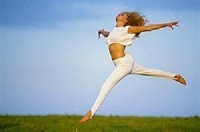 Основная цель программы: уменьшение или исчезновение клинических проявлений остеохондроза позвоночника, артрозов, артритов, оказание положительного влияния на функциональное состояние костно – мышечной системы. Также она направлена на купирование болевого синдрома, восстановление подвижности позвоночника, снижение мышечного напряжения, улучшение кровоснабжения межпозвоночных дисков. Программа рассчитана на 7 и 14 дней.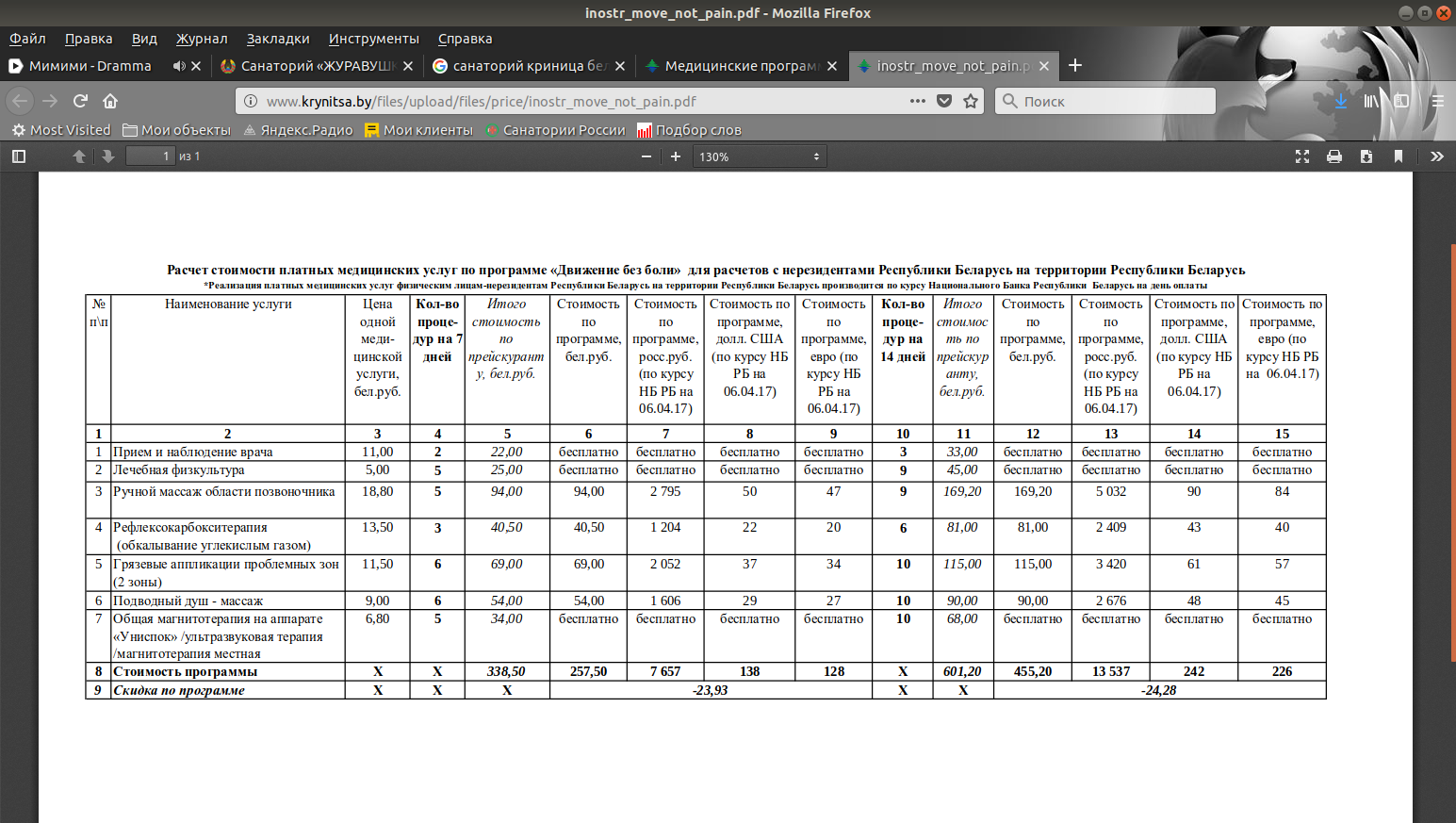 